Інформація про педагога-наставника  обдарованої дитини 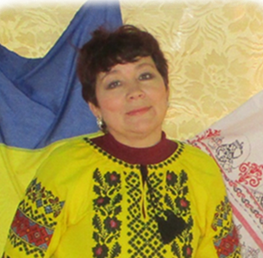 Прізвище, ім’я, по батькові педагога            БАРАНОВСЬКА ІВННА БОРИСІВНАПовна дата народження  02 СІЧНЯ 1964 РОКУПовна назва навчального закладу, де працюєКОМУНАЛЬНИЙ ЗАКЛАД «ЗОРЯНСЬКА ЗАГАЛЬНООСВІТНЯ ШКОЛА І – ІІІ СТУПЕНІВ НІКОЛЬСЬКОЇ РАЙОННОЇ РАДИ ДОНЕЦЬКОЇ ОБЛАСТІ»                                                  Предмет, який викладає МУЗИЧНЕ МИСТЕЦТВО, МИСТЕЦТВОЗагальний стаж 34 РОКИПедагогічний стаж 34  РОКИКатегорія, звання, нагороди  ВИЩА КВАЛІФІКАЦІЙНА КАТЕГОРІЯПовна домашня адреса ВУЛ. САДОВА, БУД.61,  с.ЗОРЯ, НІКОЛЬСЬКИЙ РАЙОН ДОНЕЦЬКА ОБЛАСТЬКонтактний телефон  068-43-82-500Вид обдарованості, яку розвиває (інтелектуальна, практично-перетворювальна, художньо-естетична, комунікативно-організаторська, психомоторна) (підкреслити)Досягнення  за 3 навчальні роки (підготовка переможців та призерів олімпіад, конкурсів, змагань тощо):Участь у конференціях, семінарах тощо (включаючи Інтернет –заходи)Публікації за 3 навчальні роки (назва статті, видання)Інша інформаціяВ.о. начальника відділу освіти  Нікольської  райдержадміністрації  ______		     В.ТОКАРЄВ	                                                                     (підпис)		    (Прізвище, ініціали)Інформація про педагога-наставника  обдарованої дитини 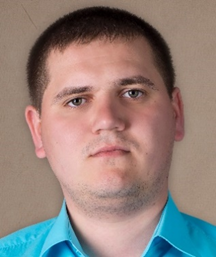 Прізвище, ім’я, по батькові педагога            ВАРЛАЧЕНКО ВОЛОДИМИР ВОЛОДИМРОВИЧПовна дата народження  27 ЛИПНЯ 1990 РОКУПовна назва навчального закладу, де працюєКОМУНАЛЬНИЙ ЗАКЛАД «ЗОРЯНСЬКА ЗАГАЛЬНООСВІТНЯ ШКОЛА І – ІІІ СТУПЕНІВ НІКОЛЬСЬКОЇ РАЙОННОЇ РАДИ ДОНЕЦЬКОЇ ОБЛАСТІ»                                                  Предмет, який викладає ФІЗИЧНА КУЛЬТУРА, ЗАХИСТ ВІТЧИЗНИЗагальний стаж 7 РОКІВПедагогічний стаж 5 РОКІВКатегорія, звання, нагороди ІІ КВАЛІФІКАЦІЙНА КАТЕГОРІЯПовна домашня адреса ВУЛ. ГРЕЦЬКА, БУД.14,  с.ЗОРЯ НІКОЛЬСЬКИЙ РАЙОН ДОНЕЦЬКА ОБЛАСТЬКонтактний телефон  0982176207Вид обдарованості, яку розвиває (інтелектуальна, практично-перетворювальна, художньо-естетична, комунікативно-організаторська, психомоторна) (підкреслити)Досягнення дитини за 3 навчальні роки (підготовка переможців та призерів олімпіад, конкурсів, змагань тощо):Участь у конференціях, семінарах тощо (включаючи Інтернет –заходи)Публікації за 3 навчальні роки (назва статті, видання)Інша інформаціяВ.о. начальника відділу освіти  Нікольської райдержадміністрації  ______            В. ТОКАРЄВ 	                                                                   (підпис)	          (Прізвище, ініціали) Навчальний рікРайонний рівеньРайонний рівеньОбласний рівеньОбласний рівеньНазва заходу Результат Назва заходу Результат 2016– 2017Фестиваль «З Україною в серці»Районний конкурс художньої самодіяльностіДитячий православний фестиваль «Паска красная»3 лауреати5 лауреатів1 переможець, 12 учасниківОбласний фестиваль «Шукай добра, краси шукай»Переможці2017 - 2018Обласний фестиваль «Шукай добра, краси шукай»Обласний фестиваль «Кола успіху»Переможціучасник2018 - 2109Навчальний рікРайонний рівеньРайонний рівеньОбласний рівеньОбласний рівеньНазва заходу Результат Назва заходу Результат 2017 - 2018Обласна науково-практична конференція «Досягнення та виклики  національно-патріотичного виховання в регіоні» (Реалізація змістовної  лінії «Громадянська відповідальність на уроках музичного мистецтва»)  лауреат2018 - 2109Районна конференція заступників директорів з навчально-виховної роботи «Впровадження здоров’язберігаючих технологій в освітньому процесі»участьОбласна творча лабораторія «Сучасні тренди нової української школи»Проект «Співпраця та надання психосоціальної підтримки дітям та дорослим у Донецькій області»сертифікатТренінг «Психоціальні групові заняття для дітей та дорослих.Рух,ігри,спорт»сертифікатТренінг «Нова початкова школа:від теорії до практики» за «Типової освітньої програмою організації і  проведення підвищення кваліфікації педагогічних працівників закладами післядипломної педагогічної освіти»сертифікатТренінг «Розвиток навичок керування стресом та подолання професійного вигорання у вчителів» (Національний університет «Києво-Могилянська Академія»сертифікатВебінари від освітнього проекту «На урок»: «Ранкові зустрічі як засіб розвитку соціальних навичок та створення позитивного настрою», «Інтеракативний урок: творимо разом з учнями»Вебінари від освітнього проекту «Всеосвіта»: «Арт-терапія в педагогічній практиці. Емоційний розвиток особистості засобами арт-терапії», «Тайм-менеджмент в управлінні освітнім процесом»,«Зміст і технології викладання інтегрованого курсу «Мистецтво» у школі»сертифікатсертифікатНавчальний рікРайонний рівеньРайонний рівеньОбласний рівеньОбласний рівеньНазва заходу Результат Назва заходу Результат 2016 – 2017 Районні змагання з міні-футболуРайонні змагання з міні-футболуРайонні змагання з міні-футболуІ м.І м.ІІ м.2017 – 2018 Змагання з міні-футболу районної спартакіади школярів Турнір з міні-футболу серед юнаків 2006 р.н. па’мяти А.А.Церахто  Всеукраїнські змагання «Шкільна футзальна ліга України»ІІІ м.ІІ м.ІІІ м.Всеукраїнські змагання «Шкільна футзальна ліга України»Турнір з міні-футболу серед юнаків 2006 р.н. на призи народного депутата України Д. ЛубінцяІ м.ІІ м.2018 - 2019Районна спартакіада школярів з міні-футболуВсеукраїнські змагання «Шкільна футзальна ліга України»Змагання з міні-футболу серед учнів 1-7 класівЗмагання з футболу «Шкіряний м’яч» (2006 р.н.) районна спартакіада школярівРайонний етап змагань «Шкільна футзальна ліга України» Юнацький турнір з міні-футболу з нагоди Дня захисту дітейЗмагання з міні-футболу серед учнів 1-7 класів районної спартакіади школярів   Районний етап Всеукраїнського спортивно-масового заходу «Олімпійське лелеченя»ІІІ м.І м.І м.І м.І м.І м.І м.ІІ м.Обласний етап футзалу «Шкільна футзальна ліга України»Кубок Мангушської селищної ради з міні-футболу серед юнаківВсеукраїнські змагання з футзалу «Шкільна футзальна ліга» в Донецькій області сезону 2018-2019 рокуІІІ м.ІІ м.ІІІ м.Навчальний рікРайонний рівеньРайонний рівеньОбласний рівеньОбласний рівеньНазва заходу Результат Назва заходу Результат 